Craig Tribal Association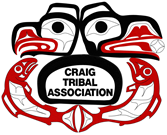 P.O. Box 828Craig, AK  99921Ph: (907) 826-3996 Fax: (907) 826-3997                                           Sports/ Extracurricular Activity Fee ApplicationName (Print):  _________________________________________________________________________Last 				First					MiddleAre you a CTA Tribal Member? ___Yes ___ No                                  Enrollment #. ___________________Are your parents CTA Tribal Members? ___Yes ___No                   Date of Birth: ____________________   Grade: _____________Name of Parents: ______________________________________________________________________Mailing Address: ______________________________________________________________________Physical Address: ______________________________________________________________________Home Phone: ___________________________ Cell Phone: ____________________________E-mail Address: ___________________________________________________Name and address of school attending: ____________________________________________________What sport(s) do you plan to participate? __________________________________________________What extracurricular activity(ies) do you plan to participate? ___________________________________Sports Fee Amount: $____________ Have you had to cover the cost yourself?     ______ Yes ______NoLimit:  Two sports per applicant per year, up to $125 per sport and up to two extra curricular activities per year, both combined- not to exceed $250 per year total.Parent/Guardian Signature: _______________________________________ Date: ___________I certify that the above statements are true to the best of my knowledge.Note: Applications must include a letter/ invoice provided by the school/ Instructor that lists the Childs name, the sport/ curricular activity, and the fee amount. If awarded this scholarship, please expect up to 45 days to process the application (please apply accordingly).  You will receive a notice verifying approval of application.